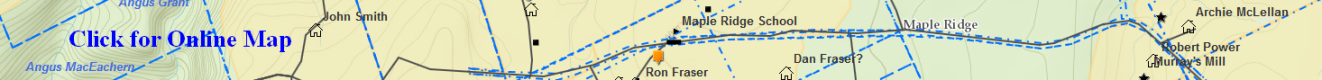 Will_Ross_Peter– (Eigg Mountain Settlement History)Probate file A-1126. Will and inventory.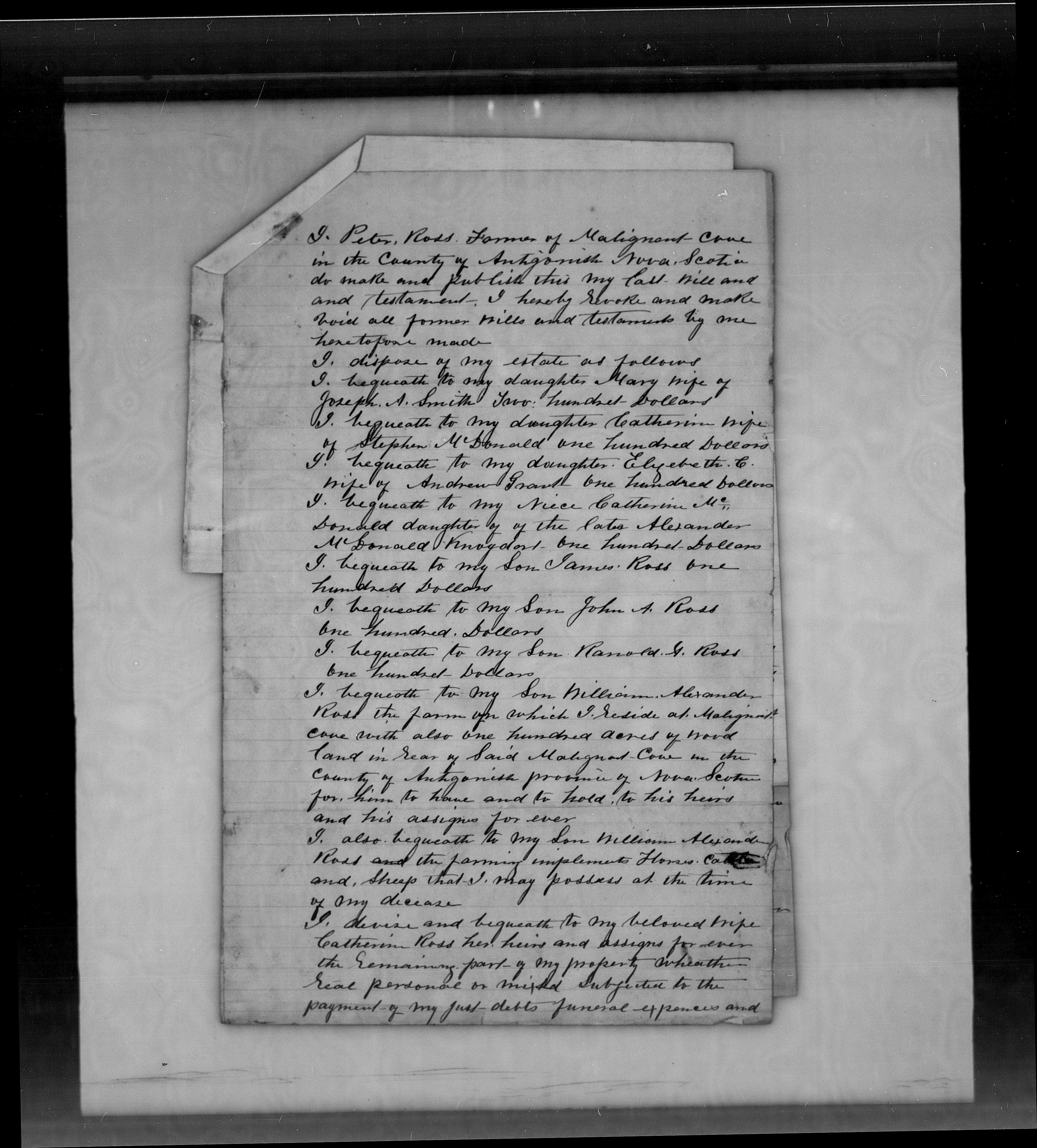 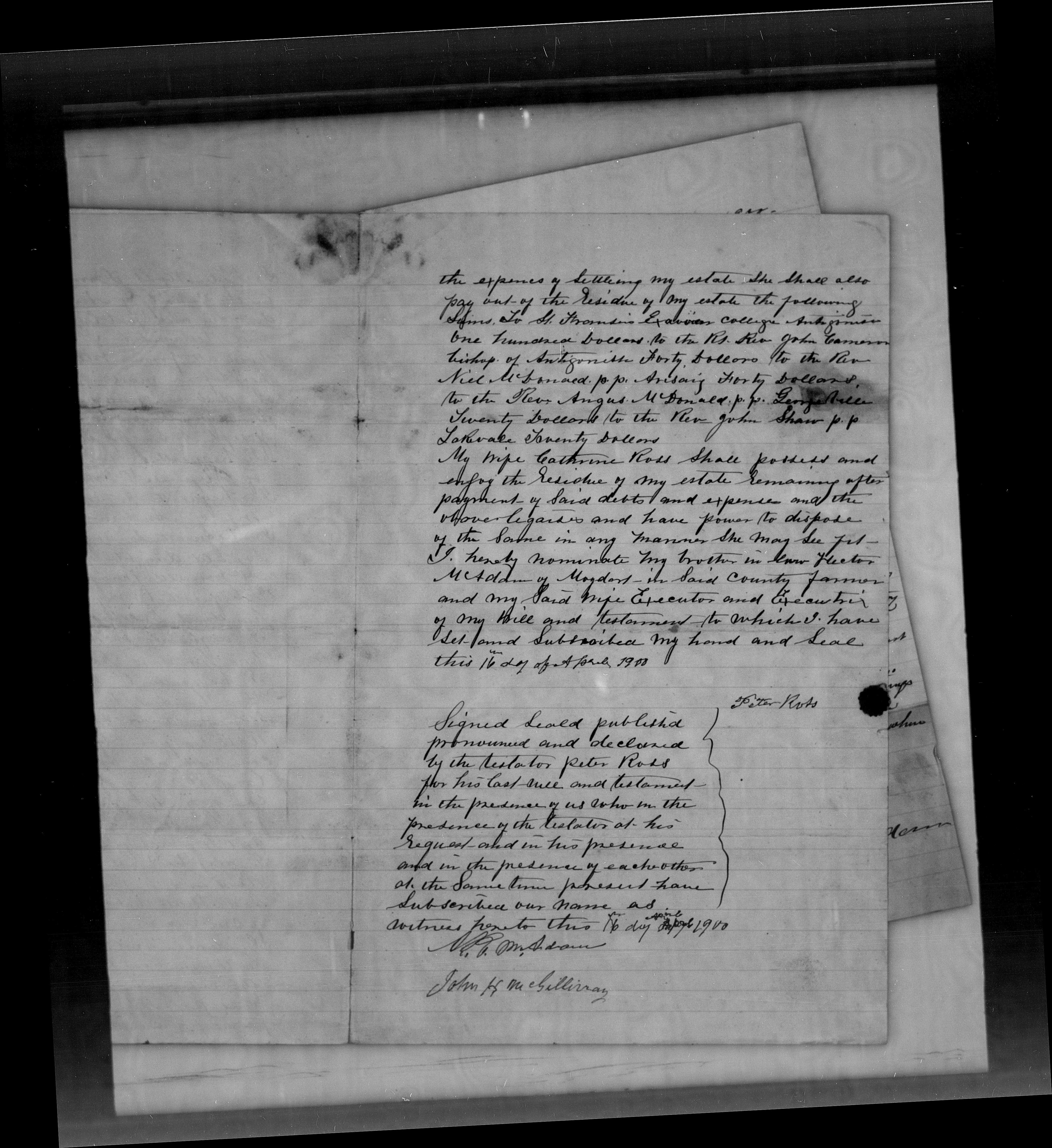 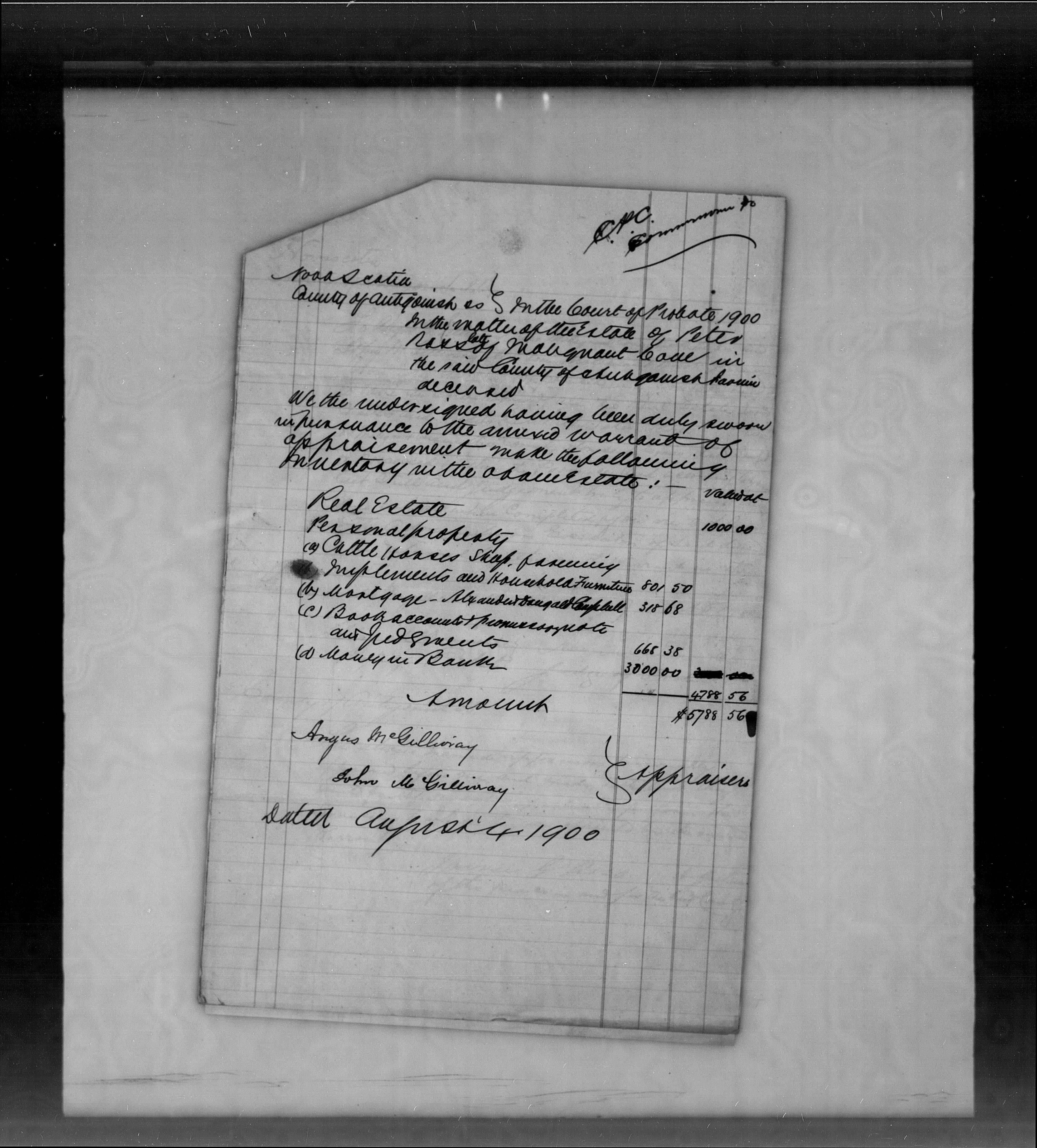 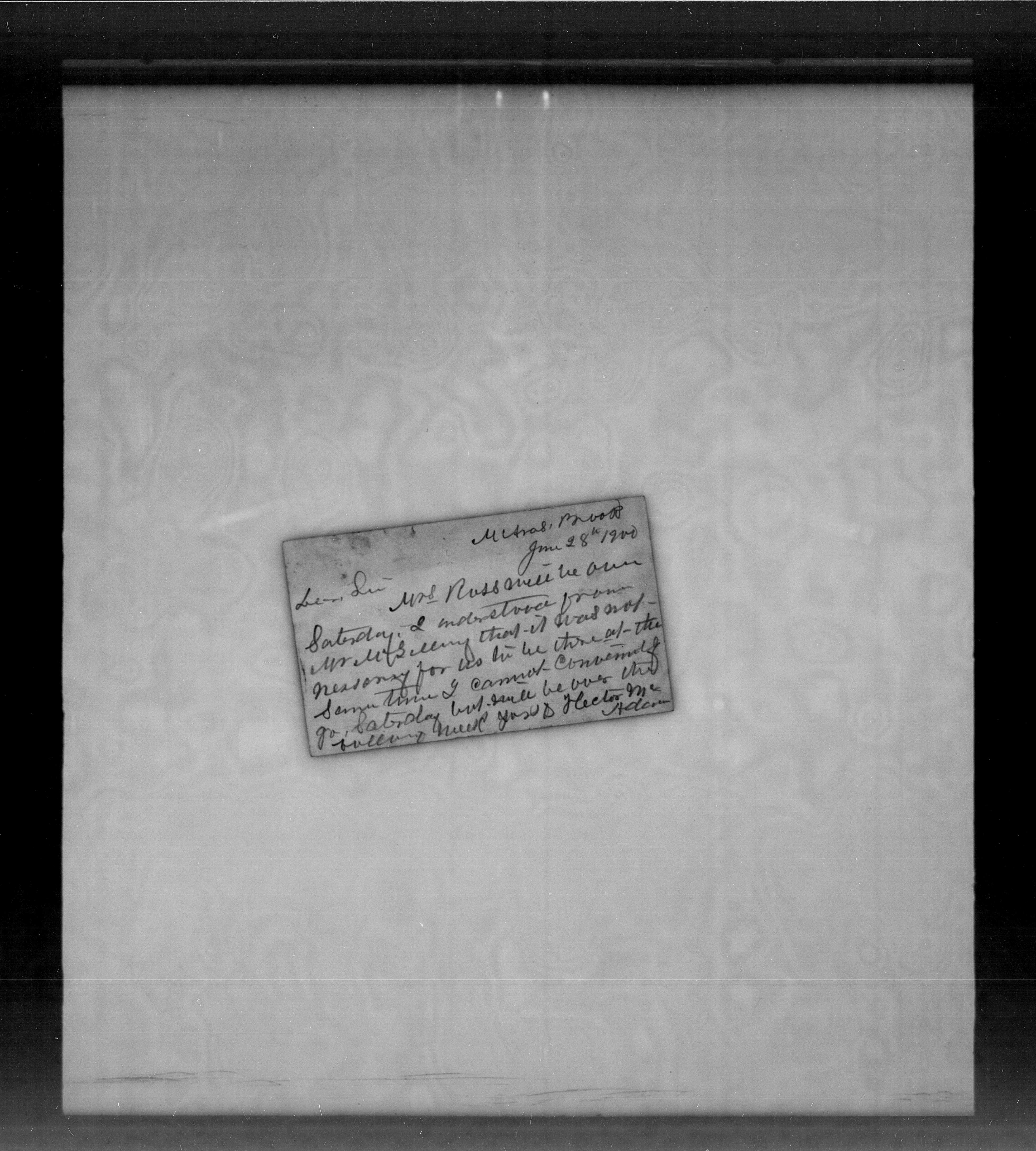 